Подарить радость детямВ канун Рождества и Нового года принято делать сюрпризы и дарить подарки. Не исключением стал и наступающий Новый 2024 год.В прокуратуре Шарковщинского района существует добрая традиция приносить праздник детям в период новогодних и рождественских праздников.22.12.2023 сотрудники прокуратуры Шарковщинского района совместно с представителем отдела по образованию Шарковщинского райисполкома посетили многодетную семью Чернявских, в которой воспитываются трое несовершеннолетних детей.В ходе посещения семьи Чернявских у старшей девочки поинтересовались её успехами в учебе, интересами и увлечениями.Сотрудники прокуратуры района вручили новогодние подарки и сладости несовершеннолетним.Дети остались довольными новогодним подаркам, рассматривали их с любопытством.По окончанию встречи представитель прокуратуры пожелал несовершеннолетним исполнения желаний в канун Рождества и Нового года, успехов, здоровья и благополучия.Подобная добрая традиция будет продолжена прокуратурой района впредь.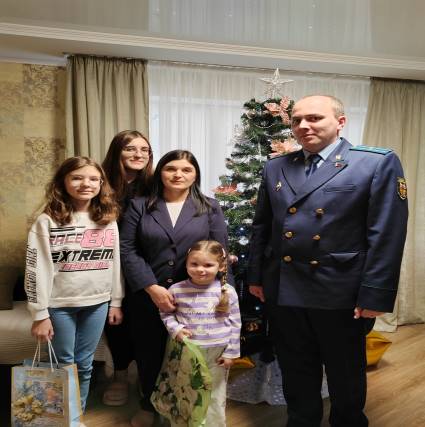 Прокурор Шарковщинского районамладший советник юстиции					                   М.В.Лавданский22.12.2023